ЧЕРКАСЬКА ОБЛАСНА РАДАР І Ш Е Н Н Я18.03.2020 										№ 36-70/VIIПро звернення депутатів Черкаськоїобласної ради до Верховної Ради Українита Кабінету Міністрів Українищодо можливості поверненняспеціального режиму оподаткуванняподатком на додану вартістьВідповідно до частини другої статті 43 та частини десятої статті 59 Закону України "Про місцеве самоврядування в Україні" обласна рада
в и р і ш и л а:звернутися до Верховної Ради України та Кабінету Міністрів України щодо можливості повернення спеціального режиму оподаткування податком
на додану вартість (текст звернення додається).Голова									А. ПІДГОРНИЙДодатокдо рішення обласної радивід 18.03.2020 № 36-70/VIIЗвернення депутатів Черкаської обласної радидо Верховної Ради України та Кабінету Міністрів Українищодо можливості повернення спеціального режиму оподаткування податком на додану вартістьНа адресу депутатів Черкаської обласної ради – членів постійної комісії 
з питань агропромислового розвитку та земельних відносин надходять звернення від сільгоспвиробників Черкаської області, які займаються молочним скотарством, із проханням розглянути можливість повернення спеціального режиму оподаткування податком на додану вартість.Починаючи з 1998 року для всіх сільгоспвиробників діяв спеціальний режим оподаткування податком на додану вартість, який дозволяв акумулювати кошти з ПДВ на спеціальних рахунках для власних потреб виробників.
Такі правила дозволяли виробникам сільськогосподарської продукції щорічно додатково інвестувати заощаджені кошти у виробництво.2017 року було скасовано спеціальний режим оподаткування ПДВ
для сільгоспвиробників та задекларовано, що на наступні 5 років 1 % від ВВП країни буде спрямовуватися на розвиток аграрного сектору. Така програма повинна була діяти до 2023 року, але аграрії не отримали обіцяної державної допомоги.В умовах відсутності прямої бюджетної підтримки спеціальний режим оподаткування залишався для аграрних виробників єдиним ефективним інструментом державної допомоги. Відмова від податкових пільг призвела
до втрати обігових коштів, підвищення вартості продукції, падіння виробництва продукції, зменшення кількості робочих місць, зменшення обсягів експорту сільськогосподарської продукції.Як наслідок непродуманої державної політики підтримки сільгоспвиробників, які займаються молочним скотарством, у першому півріччі 2019 року зафіксували найбільше падіння кількості поголів’я худоби за останнє десятиліття – мінус 6 %. Виробництво молока зменшилось аж на 166 тис т. Виробники вимушені згортати свою роботу через скасування державної підтримки для тваринництва та масовий імпорт молока та молочних продуктів із сусідніх Польщі та Білорусі.У той же час, в європейських країнах, з якими України може конкурувати в молочній галузі, 51 % усього бюджету ЄС йде на програми підтримки фермерів, виробників молочної сировини, у тому числі, зокрема, на дотування ціни.Враховуючи вищевикладене, просимо вас терміново втрутитися
в ситуацію, яка склалася в галузі молочного скотарства, та розглянути можливість повернення спеціального режиму оподаткування ПДВ
для сільгоспвиробників – виробників молока.Схвалено на 36 сесіїЧеркаської обласної ради сьомого скликання 18 березня 2020 року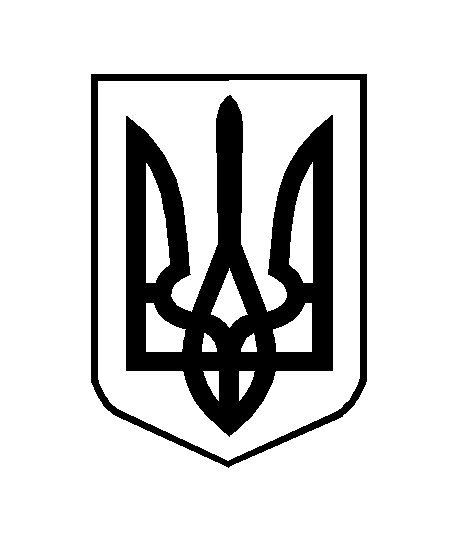 